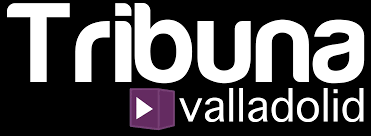 El Río Hortega obtiene el certificado de Fase 2D de IHAN por apostar por la lactancia maternaEl hospital vallisoletano ha superado la Fase de Desarrollo, promovida por la OMS y UNICEF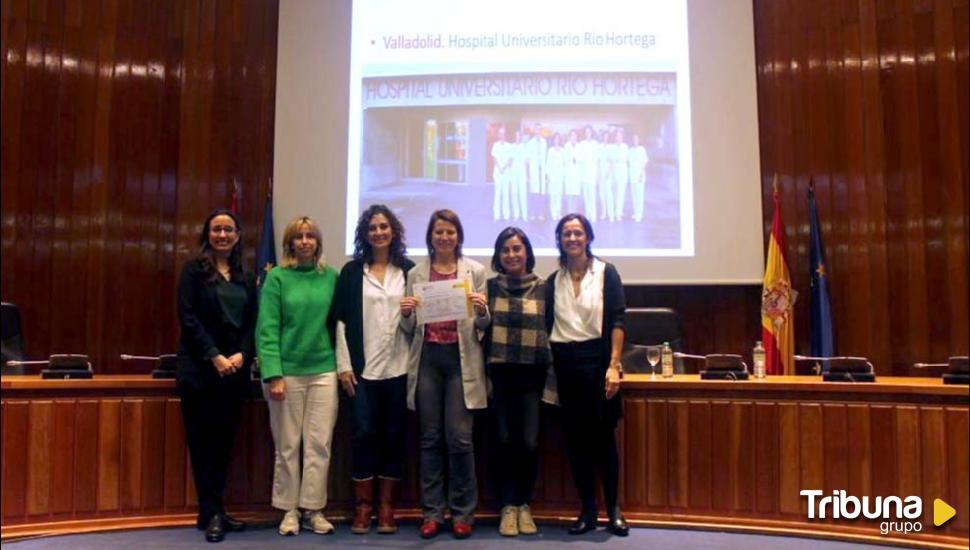 Aitana Sánchez HernándezLunes, 6 Marzo 2023El Hospital Universitario Río Hortega de Valladolid logra el certificado que acredita que el centro ha superado la Fase 2D (Fase de Desarrollo) de la Iniciativa para la Humanización de la Asistencia al Nacimiento y la Lactancia (IHAN); promovida por la Organización Mundial de la Salud (OMS) y UNICEF. Este logro demuestra que el hospital está comprometido con las prácticas que protegen, promueven y apoyan la lactancia materna exclusiva desde el nacimiento.Los representantes del Comité de lactancia materna del Río Hortega recogieron el certificado en el Ministerio de Sanidad. El centro vallisoletano y el Hospital Universitario de Burgos (HUBU) se convierten en los únicos de Castilla y León que disponen de este reconocimiento.La acreditación IHAN se consigue después de haber superado cuatro fases y el HURH ya ha conseguido acreditar la segunda. Y, por eso, la subdirectora de Enfermería de Atención Especializada, Lucía Zúñiga; la matrona Nerea Rodríguez; la neonatóloga y coordinadora de la acreditación IHAN en el HURH, Aida de la Huerga, y la jefa de la Unidad de Neonatología del hospital, Sonia Caserío, se desplazaron a Madrid, en representación de todos los trabajadores del Área de Salud Valladolid Oeste implicados en este proyecto, a recoger el certificado.En el Hospital Universitario Río Hortega se constituyó el Comité de Lactancia materna en 2016 con profesionales de distintas categorías, tanto de Atención Primaria como especializada, con el fin de darle un enfoque multidisciplinar que cubra todas las necesidades de las madres y los bebés a este respecto. La labor realizada alcanzó la Fase 1D de la IHAN en el año 2017.Desde entonces se ha trabajado a través del Comité redactando una normativa de lactancia; formando al personal sanitario que atiende a madres y recién nacidos; elaborando protocolos y coordinando con Atención Primaria tanto una adecuada información a las gestantes, con el objetivo de alcanzar la Fase 2D de la IHAN. El proyecto actual es seguir avanzando en ofrecer una atención de calidad y excelencia a madres y recién nacidos y, en un futuro próximo, conseguir la acreditación IHAN del HURH.El Centro de Salud Pisuerga obtuvo también la Fase 2D, en enero de 2020. La meta es lograr que el resto de centros de salud del área se unan a este proyecto.Debido a los múltiples beneficios demostrados de la leche materna, tanto en la salud de los niños como de sus madres, la OMS recomienda la alimentación con lactancia materna exclusiva hasta los seis meses de vida; y, complementada con otros alimentos, hasta al menos los dos años de edad. En las últimas décadas se ha producido un descenso de esta forma de nutrición infantil, por lo que, en 1992, se crea la IHAN con la intención de animar a los servicios de salud a ayudar a promover esta práctica saludable.